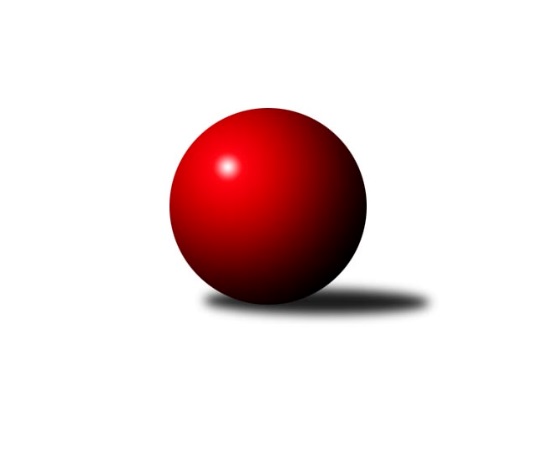 Č.2Ročník 2022/2023	2.5.2024 1.KLD D 2022/2023Statistika 2. kolaTabulka družstev:		družstvo	záp	výh	rem	proh	skore	sety	průměr	body	plné	dorážka	chyby	1.	TJ Třebíč	2	2	0	0	4 : 0 	(9.0 : 11.0)	1606	4	1108	499	23.5	2.	KK Orel Ivančice	2	2	0	0	4 : 0 	(13.0 : 7.0)	1561	4	1075	486	20	3.	TJ Centropen Dačice	2	1	0	1	2 : 2 	(15.0 : 17.0)	1575	2	1082	493	21.5	4.	TJ Valašské Meziříčí	2	1	0	1	2 : 2 	(3.0 : 5.0)	1500	2	1015	485	35	5.	KC Zlín	2	0	0	2	0 : 4 	(11.0 : 9.0)	1543	0	1081	463	33	6.	TJ Sokol Vracov	2	0	0	2	0 : 4 	(9.0 : 11.0)	1524	0	1051	474	32Tabulka doma:		družstvo	záp	výh	rem	proh	skore	sety	průměr	body	maximum	minimum	1.	TJ Valašské Meziříčí	1	1	0	0	2 : 0 	(2.0 : 2.0)	1543	2	1543	1543	2.	KK Orel Ivančice	1	1	0	0	2 : 0 	(3.0 : 1.0)	1493	2	1493	1493	3.	TJ Centropen Dačice	2	1	0	1	2 : 2 	(15.0 : 17.0)	1575	2	1577	1572	4.	TJ Třebíč	0	0	0	0	0 : 0 	(0.0 : 0.0)	0	0	0	0	5.	KC Zlín	1	0	0	1	0 : 2 	(9.0 : 7.0)	1575	0	1575	1575	6.	TJ Sokol Vracov	1	0	0	1	0 : 2 	(2.0 : 2.0)	1561	0	1561	1561Tabulka venku:		družstvo	záp	výh	rem	proh	skore	sety	průměr	body	maximum	minimum	1.	TJ Třebíč	2	2	0	0	4 : 0 	(9.0 : 11.0)	1606	4	1617	1595	2.	KK Orel Ivančice	1	1	0	0	2 : 0 	(10.0 : 6.0)	1629	2	1629	1629	3.	TJ Centropen Dačice	0	0	0	0	0 : 0 	(0.0 : 0.0)	0	0	0	0	4.	KC Zlín	1	0	0	1	0 : 2 	(2.0 : 2.0)	1511	0	1511	1511	5.	TJ Sokol Vracov	1	0	0	1	0 : 2 	(7.0 : 9.0)	1487	0	1487	1487	6.	TJ Valašské Meziříčí	1	0	0	1	0 : 2 	(1.0 : 3.0)	1457	0	1457	1457Tabulka podzimní části:		družstvo	záp	výh	rem	proh	skore	sety	průměr	body	doma	venku	1.	TJ Třebíč	2	2	0	0	4 : 0 	(9.0 : 11.0)	1606	4 	0 	0 	0 	2 	0 	0	2.	KK Orel Ivančice	2	2	0	0	4 : 0 	(13.0 : 7.0)	1561	4 	1 	0 	0 	1 	0 	0	3.	TJ Centropen Dačice	2	1	0	1	2 : 2 	(15.0 : 17.0)	1575	2 	1 	0 	1 	0 	0 	0	4.	TJ Valašské Meziříčí	2	1	0	1	2 : 2 	(3.0 : 5.0)	1500	2 	1 	0 	0 	0 	0 	1	5.	KC Zlín	2	0	0	2	0 : 4 	(11.0 : 9.0)	1543	0 	0 	0 	1 	0 	0 	1	6.	TJ Sokol Vracov	2	0	0	2	0 : 4 	(9.0 : 11.0)	1524	0 	0 	0 	1 	0 	0 	1Tabulka jarní části:		družstvo	záp	výh	rem	proh	skore	sety	průměr	body	doma	venku	1.	KC Zlín	0	0	0	0	0 : 0 	(0.0 : 0.0)	0	0 	0 	0 	0 	0 	0 	0 	2.	TJ Sokol Vracov	0	0	0	0	0 : 0 	(0.0 : 0.0)	0	0 	0 	0 	0 	0 	0 	0 	3.	TJ Třebíč	0	0	0	0	0 : 0 	(0.0 : 0.0)	0	0 	0 	0 	0 	0 	0 	0 	4.	TJ Valašské Meziříčí	0	0	0	0	0 : 0 	(0.0 : 0.0)	0	0 	0 	0 	0 	0 	0 	0 	5.	KK Orel Ivančice	0	0	0	0	0 : 0 	(0.0 : 0.0)	0	0 	0 	0 	0 	0 	0 	0 	6.	TJ Centropen Dačice	0	0	0	0	0 : 0 	(0.0 : 0.0)	0	0 	0 	0 	0 	0 	0 	0 Zisk bodů pro družstvo:		jméno hráče	družstvo	body	zápasy	v %	dílčí body	sety	v %	1.	Tereza Křížová 	TJ Centropen Dačice 	4	/	2	(100%)		/		(%)	2.	Filip Mlčoch 	KC Zlín 	4	/	2	(100%)		/		(%)	3.	Vojtěch Šmarda 	KK Orel Ivančice 	4	/	2	(100%)		/		(%)	4.	Adam Straka 	TJ Třebíč 	4	/	2	(100%)		/		(%)	5.	Jan Svoboda 	KK Orel Ivančice 	4	/	2	(100%)		/		(%)	6.	Jakub Votava 	TJ Třebíč 	4	/	2	(100%)		/		(%)	7.	Tomáš Juříček 	TJ Valašské Meziříčí 	4	/	2	(100%)		/		(%)	8.	Andrea Juříčková 	TJ Valašské Meziříčí 	4	/	2	(100%)		/		(%)	9.	Kristýna Macků 	TJ Centropen Dačice 	2	/	1	(100%)		/		(%)	10.	Matyáš Doležal 	TJ Centropen Dačice 	2	/	2	(50%)		/		(%)	11.	Jan Pipal 	KK Orel Ivančice 	2	/	2	(50%)		/		(%)	12.	Josef Vrbka 	TJ Třebíč 	2	/	2	(50%)		/		(%)	13.	Jaroslav Harca 	TJ Sokol Vracov 	2	/	2	(50%)		/		(%)	14.	Petr Bábík 	TJ Sokol Vracov 	2	/	2	(50%)		/		(%)	15.	Jakub Vrubl 	TJ Valašské Meziříčí 	2	/	2	(50%)		/		(%)	16.	Martin Tenkl 	TJ Třebíč 	2	/	2	(50%)		/		(%)	17.	Filip Raštica 	TJ Sokol Vracov 	0	/	1	(0%)		/		(%)	18.	Adam Eliáš 	KK Orel Ivančice 	0	/	1	(0%)		/		(%)	19.	Adam Záhořák 	KC Zlín 	0	/	1	(0%)		/		(%)	20.	Jakub Hron 	TJ Centropen Dačice 	0	/	1	(0%)		/		(%)	21.	Alexandr Polepil 	KC Zlín 	0	/	1	(0%)		/		(%)	22.	Leoš Kudělka 	TJ Sokol Vracov 	0	/	2	(0%)		/		(%)	23.	Jakub Hrabovský 	TJ Valašské Meziříčí 	0	/	2	(0%)		/		(%)	24.	Tomáš Vavro 	KC Zlín 	0	/	2	(0%)		/		(%)	25.	Karolina Toncarová 	KC Zlín 	0	/	2	(0%)		/		(%)	26.	Lukáš Přikryl 	TJ Centropen Dačice 	0	/	2	(0%)		/		(%)Průměry na kuželnách:		kuželna	průměr	plné	dorážka	chyby	výkon na hráče	1.	TJ Sokol Vracov, 1-4	1589	1084	504	27.0	(397.3)	2.	KC Zlín, 1-4	1585	1093	492	24.5	(396.3)	3.	TJ Centropen Dačice, 1-4	1566	1080	486	24.5	(391.6)	4.	TJ Valašské Meziříčí, 1-4	1527	1050	476	34.5	(381.8)	5.	KK Orel Ivančice, 1-4	1475	1022	452	30.0	(368.8)Nejlepší výkony na kuželnách:TJ Sokol Vracov, 1-4TJ Třebíč	1617	2. kolo	Jaroslav Harca 	TJ Sokol Vracov	563	2. koloTJ Sokol Vracov	1561	2. kolo	Adam Straka 	TJ Třebíč	549	2. kolo		. kolo	Josef Vrbka 	TJ Třebíč	541	2. kolo		. kolo	Jakub Votava 	TJ Třebíč	527	2. kolo		. kolo	Leoš Kudělka 	TJ Sokol Vracov	526	2. kolo		. kolo	Martin Tenkl 	TJ Třebíč	492	2. kolo		. kolo	Petr Bábík 	TJ Sokol Vracov	472	2. koloKC Zlín, 1-4TJ Třebíč	1595	1. kolo	Filip Mlčoch 	KC Zlín	543	1. koloKC Zlín	1575	1. kolo	Adam Straka 	TJ Třebíč	539	1. kolo		. kolo	Josef Vrbka 	TJ Třebíč	529	1. kolo		. kolo	Jakub Votava 	TJ Třebíč	527	1. kolo		. kolo	Tomáš Vavro 	KC Zlín	518	1. kolo		. kolo	Karolina Toncarová 	KC Zlín	514	1. kolo		. kolo	Martin Tenkl 	TJ Třebíč	507	1. kolo		. kolo	Adam Záhořák 	KC Zlín	443	1. koloTJ Centropen Dačice, 1-4KK Orel Ivančice	1629	2. kolo	Matyáš Doležal 	TJ Centropen Dačice	566	1. koloTJ Centropen Dačice	1577	2. kolo	Jan Svoboda 	KK Orel Ivančice	562	2. koloTJ Centropen Dačice	1572	1. kolo	Vojtěch Šmarda 	KK Orel Ivančice	548	2. koloTJ Sokol Vracov	1487	1. kolo	Matyáš Doležal 	TJ Centropen Dačice	547	2. kolo		. kolo	Jaroslav Harca 	TJ Sokol Vracov	532	1. kolo		. kolo	Tereza Křížová 	TJ Centropen Dačice	530	2. kolo		. kolo	Tereza Křížová 	TJ Centropen Dačice	525	1. kolo		. kolo	Adam Eliáš 	KK Orel Ivančice	519	2. kolo		. kolo	Lukáš Přikryl 	TJ Centropen Dačice	500	2. kolo		. kolo	Petr Bábík 	TJ Sokol Vracov	485	1. koloTJ Valašské Meziříčí, 1-4TJ Valašské Meziříčí	1543	2. kolo	Filip Mlčoch 	KC Zlín	526	2. koloKC Zlín	1511	2. kolo	Tomáš Juříček 	TJ Valašské Meziříčí	522	2. kolo		. kolo	Jakub Hrabovský 	TJ Valašské Meziříčí	513	2. kolo		. kolo	Jakub Vrubl 	TJ Valašské Meziříčí	508	2. kolo		. kolo	Alexandr Polepil 	KC Zlín	494	2. kolo		. kolo	Karolina Toncarová 	KC Zlín	491	2. kolo		. kolo	Andrea Juříčková 	TJ Valašské Meziříčí	477	2. kolo		. kolo	Tomáš Vavro 	KC Zlín	459	2. koloKK Orel Ivančice, 1-4KK Orel Ivančice	1493	1. kolo	Andrea Juříčková 	TJ Valašské Meziříčí	527	1. koloTJ Valašské Meziříčí	1457	1. kolo	Jan Svoboda 	KK Orel Ivančice	516	1. kolo		. kolo	Vojtěch Šmarda 	KK Orel Ivančice	514	1. kolo		. kolo	Jakub Hrabovský 	TJ Valašské Meziříčí	468	1. kolo		. kolo	Jan Pipal 	KK Orel Ivančice	463	1. kolo		. kolo	Tomáš Juříček 	TJ Valašské Meziříčí	462	1. kolo		. kolo	Jakub Vrubl 	TJ Valašské Meziříčí	452	1. koloČetnost výsledků:	2.0 : 0.0	3x	0.0 : 2.0	3x